С 24 по 27 июля 2020 года инспектором контрольно-счетного отдела дано заключение на постановление администрации муниципального образования «Горнякское» «Об утверждении отчета об исполнении бюджета муниципального образования «Горнякское» за 1 полугодие 2020 года».Заключение  на  постановление администрации муниципального образования «Горнякское» от 17.07.2020г. № 28 «Об утверждении отчета об исполнении  бюджета муниципального образования «Горнякское» за 1 полугодие 2020 года»  проведено  в соответствии с  Бюджетным кодексом Российской Федерации, положениями Федерального закона от 07.02.2011г.  № 6-ФЗ «Об общих принципах организации и деятельности контрольно-счетных органов субъектов Российской Федерации и муниципальных образований» (в ред. изменений),  Федерального закона от 6 октября 2003г. № 131-ФЗ «Об общих принципах организации местного самоуправления в Российской Федерации» (в ред. изменений), Уставом муниципального образования «Горнякское», Положением «О бюджетном процессе в муниципальном образовании «Горнякское», утвержденным решением Совета депутатов муниципального образования «Горнякское» от 12.02.2018г. № 14.5, в ред. изменений, Соглашением о передаче контрольно-счётному отделу муниципального образования «Можгинский район» полномочий контрольно-счётного органа муниципального образования «Горнякское» по осуществлению внешнего муниципального финансового контроля, утвержденного решением Совета депутатов муниципального образования «Горнякское» (далее – сельский Совет депутатов) от 13.12.2018г. № 20.2 (в ред. от 19.12.2019г.№ 27.2), Положением  о контрольно - счетном отделе муниципального образования «Можгинский район», утвержденным решением Совета депутатов муниципального образования «Можгинский район» от 24.11.2011г.  № 37.6 (в ред. изменений), п. 2.4 плана работы контрольно-счётного отдела муниципального образования «Можгинский район» (далее – контрольно-счётный отдел) на 2020 год, утвержденного решением Совета депутатов муниципального образования «Можгинский район» от 18.12.2019г. № 30.9, Стандарта  внешнего муниципального финансового контроля «Проведение экспертно-аналитического мероприятия», утвержденного председателем контрольно-счетного отдела. Целью  экспертно - аналитического мероприятия является:  реализация закрепленных за контрольно-счетным отделом полномочий, регулярное информирование сельского Совета депутатов и главы сельского поселения  о ходе исполнения бюджета муниципального образования «Горнякское» (далее – бюджет сельского поселения).Бюджет сельского поселения за 1 полугодие 2020 года исполнялся в соответствии с требованиями и нормами действующего бюджетного законодательства и  муниципальными правовыми актами.Согласно данных отчета об исполнении бюджета сельского поселения ф. 0503117  (далее – Отчет ф. 0503117) доходы поступили в сумме 2 742,0 тыс. руб., что составляет   61,2% плановых и 51,1% уточненных бюджетных назначений, в том числе налоговые и неналоговые  доходы поступили в сумме 560,6 тыс. руб.,  исполнение собственных доходов в размере 37,1% плановых и 35,3% уточненных бюджетных назначений не достигло 50% уровень исполнения доходов. Удельный вес собственных доходов в общем объеме доходов бюджета сельского поселения составил 20,4%. В структуре собственных  доходов 50% уровень исполнения плановых  и уточненных назначений превысил по трем  доходным источникам («Единый сельскохозяйственный налог» – 54,7%, «Налог на доходы физических лиц» – 79,1%, «Прочие неналоговые доходы бюджетов сельских поселений» - 100%), по остальным доходным источникам процент исполнения составляет от  7,4% (по «Налогу на имущество физических лиц)  до 31,8% (по «Земельному налогу»), по доходному источнику «Штрафы, санкции, возмещение ущерба» за 1 полугодие  доходы не поступали. Согласно  плана поступлений налоговых и неналоговых доходов на 2020 год, согласованного с Минфином УР, план по доходам сельскому поселению за 1 полугодие согласован в сумме 440,0 тыс. руб., т.е. доходы  перевыполнены на сумму 120,6 тыс. руб.  или 27,4%.Налоговая недоимка по налогам, сборам и иным обязательным платежам по состоянию на 01.07.2020г. в сравнении с аналогичным периодом прошлого года (386,2 тыс. руб.) уменьшилась на 162,9 тыс. руб. и   составила 223,3 тыс. руб. Безвозмездные поступления  при плане 2 969,7 тыс. руб., уточненном  – 3 779,4 тыс. руб., поступили в сумме  2 181,4 тыс. руб., что составляет 73,5%  плановых и 57,7% уточненных бюджетных  назначений. Удельный вес безвозмездных поступлений в общем объеме доходов -  79,6%. Объем безвозмездных поступлений  больше  аналогичного периода 2019 года на сумму 715,6 тыс. руб.За 1 полугодие 2020г. расходы при плане 4 497,7 тыс. руб., уточненном плане 5 365,9 тыс. руб., освоены в сумме 2 639,3 тыс. руб., или составили 58,9% плановых и 49,2% уточненных бюджетных ассигнований, что превышает 50% уровень исполнения плановых ассигнований и практически достигло 50% уровень исполнения уточненных ассигнований. В структуре расходов бюджета  по трем разделам сложился высокий процент исполнения расходов уточненных бюджетных ассигнований: 51,4% «Национальная безопасность и правоохранительная деятельность», 66,2%  «Жилищно-коммунальное хозяйство», 100% «Культура и кинематография», т.е. с превышением 50% уровня исполнения уточненных бюджетных ассигнований. По остальным разделам исполнения составило ниже 50% уровня исполнения уточненных ассигнований: от 4,6% по разделу «Физическая культура и спорт» до 42,0% по разделу «Общегосударственные вопросы». За 1 полугодие 2020 года в сравнении с аналогичным периодом прошлого года,  по трем  расходным источникам из семи наблюдается уменьшение расходов;  по трем – увеличение расходов, по одному – расход на уровне прошлого года.Бюджет муниципального образования «Горнякское» за 1 полугодие 2020г. исполнен с профицитом  в размере  102,7 тыс. руб.С начала года дебиторская задолженность бюджета сельского поселения по состоянию на 01.07.2020г. уменьшилась на 157 138,92 руб. и  составила 43 263,18 руб., кредиторская задолженность по состоянию на 01.07.2020г.  увеличилась на 14 304,42 руб. и составила в сумме 14 794,73 руб. Замечания финансово-экономического характера отсутствуют.Контрольно-счетным отделом   предложен ряд мероприятий  в целях обеспечения полноты учета налогоплательщиков и увеличения доходной базы  сельского поселения.Представление по результатам экспертно-аналитического мероприятия не направлялось.исп.  инспектор  КСО  Е.В. Трефилова27.07.2020г.КОНТРОЛЬНО-СЧЕТНЫЙ ОТДЕЛ
МУНИЦИПАЛЬНОГО ОБРАЗОВАНИЯ «МОЖГИНСКИЙ РАЙОН»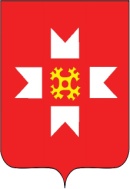 «МОЖГА  ЁРОС» МУНИЦИПАЛ  КЫЛДЫТЭЛЭН ЭСКЕРОНЪЯ НО ЛЫДЪЯНЪЯ  ЁЗЭТЭЗ